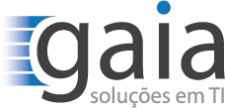 PROJETOIDENTIFICAÇÃO DE RISCOS ANÁLISE SWOTRev.:Data:Folha ___ de ___Elaborado por:Elaborado por:Elaborado por:Elaborado por:Gerente do projeto:Gerente do projeto:Gerente do projeto:Gerente do projeto:Facilitador da Análise SWOT:Facilitador da Análise SWOT:Facilitador da Análise SWOT:Facilitador da Análise SWOT:Participantes da Análise SWOT:Participantes da Análise SWOT:Participantes da Análise SWOT:Participantes da Análise SWOT:Registro da Análise SWOT feito por:Registro da Análise SWOT feito por:Registro da Análise SWOT feito por:Registro da Análise SWOT feito por:Data da Análise SWOT:Data da Análise SWOT:Data da Análise SWOT:Data da Análise SWOT:Forças do projeto - Quais forças potenciais existem sobre o projeto: a equipe do projeto, patrocinador, estrutura de organização, cliente, cronograma do projeto, orçamento do projeto, produto do projeto, etc.?  Forças do projeto - Quais forças potenciais existem sobre o projeto: a equipe do projeto, patrocinador, estrutura de organização, cliente, cronograma do projeto, orçamento do projeto, produto do projeto, etc.?  Forças do projeto - Quais forças potenciais existem sobre o projeto: a equipe do projeto, patrocinador, estrutura de organização, cliente, cronograma do projeto, orçamento do projeto, produto do projeto, etc.?  Forças do projeto - Quais forças potenciais existem sobre o projeto: a equipe do projeto, patrocinador, estrutura de organização, cliente, cronograma do projeto, orçamento do projeto, produto do projeto, etc.?  Forças do projeto - Quais forças potenciais existem sobre o projeto: a equipe do projeto, patrocinador, estrutura de organização, cliente, cronograma do projeto, orçamento do projeto, produto do projeto, etc.?  Forças do projeto - Quais forças potenciais existem sobre o projeto: a equipe do projeto, patrocinador, estrutura de organização, cliente, cronograma do projeto, orçamento do projeto, produto do projeto, etc.?  Forças do projeto - Quais forças potenciais existem sobre o projeto: a equipe do projeto, patrocinador, estrutura de organização, cliente, cronograma do projeto, orçamento do projeto, produto do projeto, etc.?  Forças do projeto - Quais forças potenciais existem sobre o projeto: a equipe do projeto, patrocinador, estrutura de organização, cliente, cronograma do projeto, orçamento do projeto, produto do projeto, etc.?  1.1.1.1.2.2.2.2.3.3.3.3.4.4.4.4.Fraquezas do projeto - Quais fraquezas potenciais existem sobre o projeto: a equipe do projeto, o patrocinador, a estrutura da organização, o cliente, o cronograma do projeto, o orçamento do projeto, o produto do projeto, etc.?Fraquezas do projeto - Quais fraquezas potenciais existem sobre o projeto: a equipe do projeto, o patrocinador, a estrutura da organização, o cliente, o cronograma do projeto, o orçamento do projeto, o produto do projeto, etc.?Fraquezas do projeto - Quais fraquezas potenciais existem sobre o projeto: a equipe do projeto, o patrocinador, a estrutura da organização, o cliente, o cronograma do projeto, o orçamento do projeto, o produto do projeto, etc.?Fraquezas do projeto - Quais fraquezas potenciais existem sobre o projeto: a equipe do projeto, o patrocinador, a estrutura da organização, o cliente, o cronograma do projeto, o orçamento do projeto, o produto do projeto, etc.?Fraquezas do projeto - Quais fraquezas potenciais existem sobre o projeto: a equipe do projeto, o patrocinador, a estrutura da organização, o cliente, o cronograma do projeto, o orçamento do projeto, o produto do projeto, etc.?Fraquezas do projeto - Quais fraquezas potenciais existem sobre o projeto: a equipe do projeto, o patrocinador, a estrutura da organização, o cliente, o cronograma do projeto, o orçamento do projeto, o produto do projeto, etc.?Fraquezas do projeto - Quais fraquezas potenciais existem sobre o projeto: a equipe do projeto, o patrocinador, a estrutura da organização, o cliente, o cronograma do projeto, o orçamento do projeto, o produto do projeto, etc.?Fraquezas do projeto - Quais fraquezas potenciais existem sobre o projeto: a equipe do projeto, o patrocinador, a estrutura da organização, o cliente, o cronograma do projeto, o orçamento do projeto, o produto do projeto, etc.?1.1.1.1.2.2.2.2.3.3.3.3.4.4.4.4.Oportunidade do projeto - Quais oportunidades potenciais existem com relação a execução dos requisitos do projeto: requisitos do produto, cronograma do projeto, recursos do projeto, qualidade do projeto, etc.?Oportunidade do projeto - Quais oportunidades potenciais existem com relação a execução dos requisitos do projeto: requisitos do produto, cronograma do projeto, recursos do projeto, qualidade do projeto, etc.?Oportunidade do projeto - Quais oportunidades potenciais existem com relação a execução dos requisitos do projeto: requisitos do produto, cronograma do projeto, recursos do projeto, qualidade do projeto, etc.?Oportunidade do projeto - Quais oportunidades potenciais existem com relação a execução dos requisitos do projeto: requisitos do produto, cronograma do projeto, recursos do projeto, qualidade do projeto, etc.?Oportunidade do projeto - Quais oportunidades potenciais existem com relação a execução dos requisitos do projeto: requisitos do produto, cronograma do projeto, recursos do projeto, qualidade do projeto, etc.?Oportunidade do projeto - Quais oportunidades potenciais existem com relação a execução dos requisitos do projeto: requisitos do produto, cronograma do projeto, recursos do projeto, qualidade do projeto, etc.?Oportunidade do projeto - Quais oportunidades potenciais existem com relação a execução dos requisitos do projeto: requisitos do produto, cronograma do projeto, recursos do projeto, qualidade do projeto, etc.?Oportunidade do projeto - Quais oportunidades potenciais existem com relação a execução dos requisitos do projeto: requisitos do produto, cronograma do projeto, recursos do projeto, qualidade do projeto, etc.?1.1.1.1.2.2.2.2.3.3.3.3.4.4.4.4.Ameaças do projeto - Quais ameaças potenciais existem com relação a execução dos requisitos do projeto: requisitos do produto, cronograma do projeto, recursos do projeto, qualidade do projeto, etc.?Ameaças do projeto - Quais ameaças potenciais existem com relação a execução dos requisitos do projeto: requisitos do produto, cronograma do projeto, recursos do projeto, qualidade do projeto, etc.?Ameaças do projeto - Quais ameaças potenciais existem com relação a execução dos requisitos do projeto: requisitos do produto, cronograma do projeto, recursos do projeto, qualidade do projeto, etc.?Ameaças do projeto - Quais ameaças potenciais existem com relação a execução dos requisitos do projeto: requisitos do produto, cronograma do projeto, recursos do projeto, qualidade do projeto, etc.?Ameaças do projeto - Quais ameaças potenciais existem com relação a execução dos requisitos do projeto: requisitos do produto, cronograma do projeto, recursos do projeto, qualidade do projeto, etc.?Ameaças do projeto - Quais ameaças potenciais existem com relação a execução dos requisitos do projeto: requisitos do produto, cronograma do projeto, recursos do projeto, qualidade do projeto, etc.?Ameaças do projeto - Quais ameaças potenciais existem com relação a execução dos requisitos do projeto: requisitos do produto, cronograma do projeto, recursos do projeto, qualidade do projeto, etc.?Ameaças do projeto - Quais ameaças potenciais existem com relação a execução dos requisitos do projeto: requisitos do produto, cronograma do projeto, recursos do projeto, qualidade do projeto, etc.?1.1.1.1.2.2.2.2.3.3.3.3.4.4.4.4.